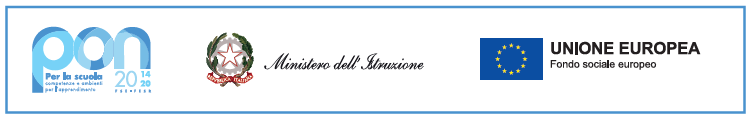 ALLEGATO A Istanza di partecipazione alla selezione di una figura professionale per supporto  operativo/gestionaleProgetto:  PCTO PER FUTURI PROFESSIONISTI EUROPEI - Moduli : WORK SKILL E PCTO IN ACTION - Codice Progetto:  10.6.6B-FSEPON-CA-2024-79 –  CUP F54D23001350006AL  DIRIGENTE SCOLASTICOdell’ I.S.S. “ S. Caterina da Siena – Amendola” Il/la sottoscritto/a__________________________________nato/a____________________il________Codice fiscale  |___|___|___|___|___|___|___|___|___|___|___|___|___|___|___|___|residente a _______________________Via/Piazza_________________________________________recapito tel.______________________ indirizzo e-Mail ______________________________________in servizio presso ____________________________ con la qualifica di docente in _________________                                               DICHIARAla propria disponibilità a partecipare in qualità di SUPPORTO OPERATIVO/GESTIONALE al progetto PCTO PER FUTURI PROFESSIONISTI EUROPEI - Moduli : WORK SKILL - PCTO IN ACTION - Codice Progetto:  10.6.6B-FSEPON-CA-2024-79 Ai sensi degli artt. 46 e 47 del D.P.R. n. 445/2000, consapevole che le dichiarazioni mendaci sono punite ai sensi del codice penale e delle leggi speciali in materia, secondo le disposizioni richiamate all'art. 76 del citato D.P.R. n. 445- 00, dichiara di :essere in possesso della cittadinanza italiana o di uno degli Stati membri dell’Unione europea;godere dei diritti civili e politici;non aver riportato condanne penali e non essere destinatario di provvedimenti che riguardano l’applicazione di        misure di prevenzione, di sanzioni civili e di provvedimenti amministrativi iscritti nel casellario giudiziale;ovvero di aver riportato le seguenti condanne penali              ____________________________________________________________________________________di non avere procedimenti penali pendenti, ovvero di avere i seguenti procedimenti penali pendenti:            __________________________________________________________________________non essere stato/a destituito/a da pubblici impieghi;non trovarsi in nessuna delle situazioni di inconferibilità e/o incompatibilità previste dal D.lgs. n. 39/2013 e dall’art. 53, del d.lgs. n. 165/2001; non trovarsi in situazione di conflitto di interessi anche a livello potenziale intendendosi per tale quello astrattamente configurato dall’art. 7 del d.P.R. n. 62/2013;di aver preso visione dell’Avviso e di approvarne senza riserva ogni contenuto.Data________________                                                                                                                 Firma___________________________                                                                                                                                                        Alla presente istanza allega: -curriculum vitae in formato europeo aggiornato - copia di   documento di riconoscimento in corso di validità  - dichiarazione aggiuntiva                                                                                                                                           Il/la sottoscritto/a, ai sensi della legge 196/03 e successive integrazioni GDPR 679/2016, autorizza l’istituto al trattamento dei dati contenuti nella presente dichiarazione esclusivamente nell’ambito e per i fini istituzionali della Pubblica AmministrazioneData________________                                                                                                                                                       Firma_________________________ 